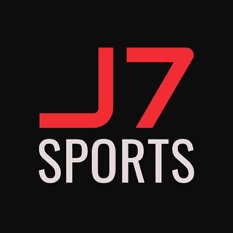 AcrossWhich football team do Jamie and Steve support?J7 Sports have created their own what? This is often seen when children/coaches celebrate wins, score a goal, or just when music is on.How many coaching camps have we delivered since we started in 2012?Which coach founded the J7 Super League along with Colin Denver?What do the children like eating the most in breakfast club?Which coach loves a good joke time?Which coach likes to be pretend he’s John Parkin?In the J7 Super League, Brayton are known as Brayton what?In the J7 Super League, Hambleton are known as Hambleton what?DownWhat is the main colour of the J7 kits?Our first ever coaching camp wasn’t football based. What was it?At the end of each day, the children compete in challenges against who?How many years have we been delivering coaching camps for?In the J7 Super League, Selby are known as Selby what?In the J7 Super League, Barlby are known as Barlby what?When coach Archie goes in goal, what animal themed nickname does he give himself? The ___  ?1122433685457697